Stages of the Butterfly (tune: Up on the Housetop)First comes the butterfly who lays an eggNext comes the caterpillar with many legsSee the caterpillar spin and spinA little cocoon to sleep inOh, oh, oh, look and seeOh, oh, oh what could it be?Out of the cocoon, my oh myOut pops a beautiful butterfly.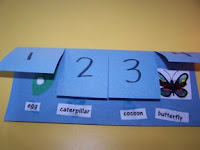 Numbered life cycle of the butterfly:Birds nest: coffee filter, easter grassButterfly life cylce computer game: http://www.cookie.com/kids/games/butterfly-life-cycle.htmlHandprint butterfly: http://www.enchantedlearning.com/crafts/handprint/butterfly/Butterfly Dominos: http://www.activities-for-kids.net/support-files/butterflydomino.pdfVery Hungry caterpillar calendar activity and math lesson: http://www.brighthubeducation.com/preschool-lesson-plans/37032-the-very-hungry-caterpillar-two-lesson-plan-ideas/Edible Caterpillars: http://scienceforpreschoolers.com/archives/32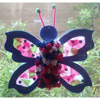 Tissue paper/puffball butterfly :Frog Hands: http://scienceforpreschoolers.com/archives/22Painted circle caterpillar: http://www.teachpreschool.org/2011/05/we-made-caterpillars-in-preschool/MondayFrogs/toadsTuesdayEggsWednesdayCaterpillarThursdayButterflyFridayLiteracyFrog and Toad are Friends by Arnold LobelAn Extraordinary Egg by Leo LionniThe Egg: A First Discovery Book by Gallimard JeunesseThe Very Hungry Caterpillar by Eric Carle- Calendar activityWaiting for Wings by Lois EhlertFrom Caterpillar to Butterfly by Deborah HAngelina and the Butterfly by Helen CraigArtFrog Hats (p. 62)Birds’ NestsPainted circle caterpillarTissue Paper/puffball butterflyMathLily pad Number matchEgg carton number matchNumbered life cycle of a ButterflyVHC math lessonButterfly DominosScienceFrog HandsWhat kinds of animals come from eggs? Butterfly life cycle computer gameEdible caterpillarsSymmetryLanguage/ Dramatic PlayKindermusicFrog PoemsEgg Riddles (p. 46)Life Cycle Word WallStages of the Butterfly